Seehäfen und Welthandel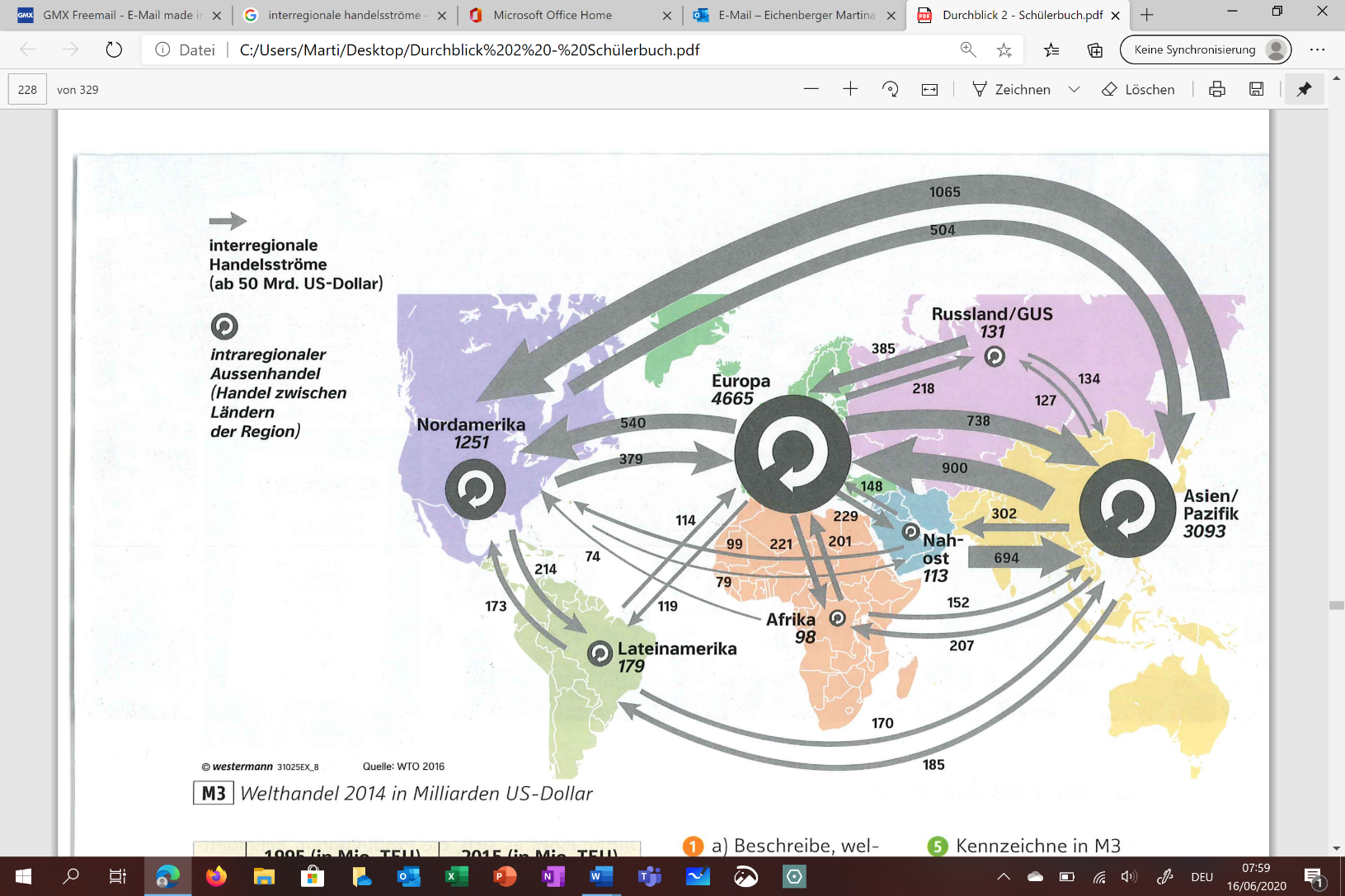 
Auftrag:Betrachte die Darstellung zum Welthandel 2014. Beurteile in einigen Sätzen, welche Rolle der asiatische Raum und insbesondere China im Welthandel spielen. Suche nach möglichen Gründen. Notiere deine Überlegungen nachvollziehbar und begründet in einigen vollständigen Sätzen.Betrachte nun die Tabelle mit der Rangfolge der weltweit grössten Seehäfen. Suche diese im Atlas.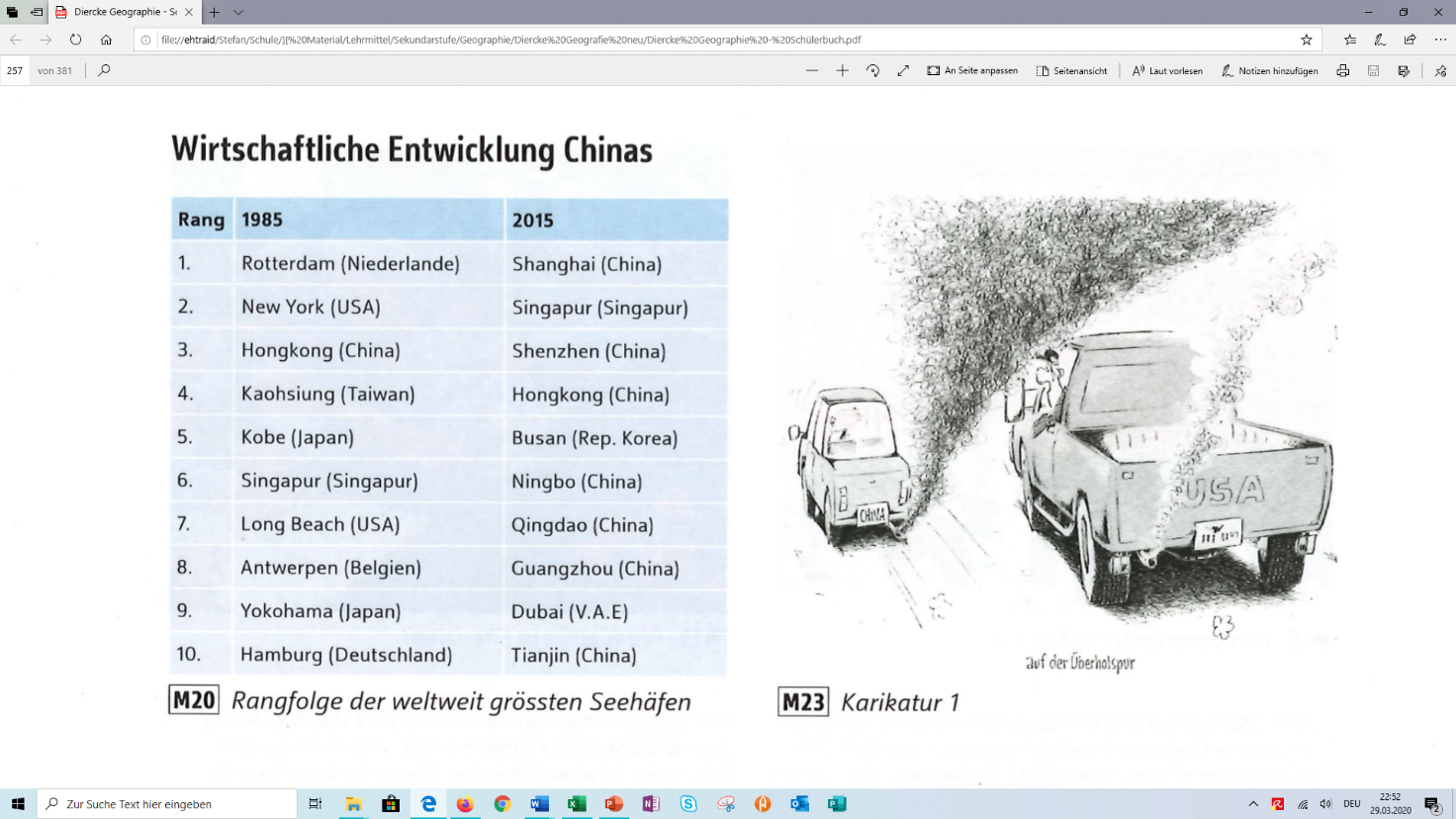 Beschreibe und erkläre die räumliche Verteilung der Häfen im Jahre 1985.Beschreibe und erkläre die räumliche Verteilung der Häfen im Jahre 2015.Beschreibe, wie sich die räumliche Verteilung verändert hat. Suche nach Gründen weshalb.Was bedeutet diese Verteilung für den Welthandel?Zeichne die chinesischen Häfen in deiner mitwachsenden Karte ein.→ Lege deine Arbeiten in deinem Portfolio ab.